РаспоряжениеГлавы муниципального образования«Кошехабльское сельское поселение»«22» января 2024г.                                      № 8                              а. Кошехабль«О перечне имуществапо передаче в концессию»	В соответствии с решением Совета народных депутатов муниципального образования «Кошехабльское сельское поселение» о наделении главы муниципального образования правами и полномочиями «КОНЦЕДЕНТА» в соответствии с требованиями федерального закона № 115 «О концессионных соглашениях» и Уставом муниципального образования «Кошехабльское сельское поселение» РАСПОРЯЖАЮСЬУтвердить перечень имущества, которое передается концессионеру. Приложение № 1.Контроль за исполнение распоряжения оставляю за собойГлава муниципального образования «Кошехабльское сельское поселение»                                     Б.А. Хамдохов Приложение № 1к распоряжению главы муниципального образования«О перечне имуществапо передаче в концессию»Централизованная система водоснабжения аула Кошехабль(ЦСВ а Кошехабль);ПЕРЕЧЕНЬ ИМУЩЕСТВАСведения об основных характеристиках объекта недвижимости (Водопровод протяженностью 67453 метров)В Единый государственный реестр недвижимости внесены следующие сведения:(Водопровод сеть протяженностью 67453  метров)Кадастровый номер: 01:02:0000000:141 / 01:02:1000012:69Номер кадастрового квартала: 01:02:0000000 / 01:02:1000012Год ввода в эксплуатацию по завершении строительства:  2020 / 2010Год завершения строительства: 2020 / 2010протяженность метра 67453 метров..РЕСПУБЛИКА АДЫГЕЯАДМИНИСТРАЦИЯМуниципального образования «КОШЕХАБЛЬСКОЕ СЕЛЬСКОЕ ПОСЕЛЕНИЕ»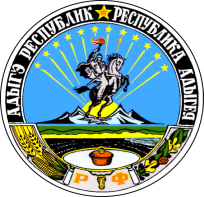 АДЫГЭ РЕСПУБЛИКМУНИЦИПАЛЬНЭ ГЪЭПСЫКIЭ ЗИIЭ«КОЩХЬАБЛЭ КЪОДЖЭ ПСЭУПI»№пп№ппНаименование оборудованияпараметрпримечание11234аул Кошехабль ВОДОЗАБОРНОЕ СООРУЖЕНИЕ № 1аул Кошехабль, ул. Дружбы Народов, д 67 в аул Кошехабль ВОДОЗАБОРНОЕ СООРУЖЕНИЕ № 1аул Кошехабль, ул. Дружбы Народов, д 67 в аул Кошехабль ВОДОЗАБОРНОЕ СООРУЖЕНИЕ № 1аул Кошехабль, ул. Дружбы Народов, д 67 в аул Кошехабль ВОДОЗАБОРНОЕ СООРУЖЕНИЕ № 1аул Кошехабль, ул. Дружбы Народов, д 67 в аул Кошехабль ВОДОЗАБОРНОЕ СООРУЖЕНИЕ № 1аул Кошехабль, ул. Дружбы Народов, д 67 в 11Водозаборная Скважина №1 с соответствующими комплектующими Оголовок скважиныНапорная трубаАдаптер на скважину1рабочая22Водозаборная Скважина № 2Оголовок скважиныНапорная трубаАдаптер на скважину.1рабочая33Водонапорная башня состояние удовлетворительное емкость 25 м31рабочая44Водонапорная башня состояние удовлетворительное емкость 25 м31рабочая55Запорная арматура водозаборного сооружения3рабочая66Территория огорожена железобетонным забором-Состояние хорошее77Служебный павильон кирпичный в состоянии удовлетворительно1Состояние хорошее88Внутри павильона установлен электрический счетчик потребления энергии1Состояние хорошее99Система защиты по току нового поколения с дифференциальным устройством1Состояние хорошее1010Телеметрическое оборудование «Гранит»1рабочая1111Частотный преобразователь нового поколения ESQ-A-5001рабочая1212Центробежный глубинный насос2рабочие1313Манометр2рабочиеаул Кошехабль ВОДОЗАБОРНОЕ СООРУЖЕНИЕ № 4 аул Кошехабль, юго - восточная окраина аулааул Кошехабль ВОДОЗАБОРНОЕ СООРУЖЕНИЕ № 4 аул Кошехабль, юго - восточная окраина аулааул Кошехабль ВОДОЗАБОРНОЕ СООРУЖЕНИЕ № 4 аул Кошехабль, юго - восточная окраина аулааул Кошехабль ВОДОЗАБОРНОЕ СООРУЖЕНИЕ № 4 аул Кошехабль, юго - восточная окраина аулааул Кошехабль ВОДОЗАБОРНОЕ СООРУЖЕНИЕ № 4 аул Кошехабль, юго - восточная окраина аула11Водозаборная Скважина № с соответствующими комплектующими Оголовок скважиныНапорная трубаАдаптер на скважину.Центробежный глубинный насос1рабочая22Манометр1рабочая33Расходомер1рабочая44Глубинный центробежный насос1в удовлетворительном состоянии55Электрические соединительный провода90м66Ограждение железобетонным забором охранной зоны160 м77Входные ворота из железа с навесным замком 1железо88Служебный павильон кирпичный 1в удовлетворительном состоянии99Распределительный электрический ввод11010Трансформаторная подстанция11111Вводной электрический столб11212Аппаратура управления центробежным насосом 11313Входной распределительный электрический щит11414Водоочистные сооружения-нет1515Запорная арматура для забора анализов1рабочая1616Устройство с датчиками управления наполнения башни11717Башня Рожновского установлена 50 м3в удовлетворительном состоянии1818Фланцы соединительные 121919Соединительный трубопровод от водозаборной скважины до узла подачи в водовод24м2222Внутри павильона установлен электрический счетчик потребления энергии12323Система защиты по току нового поколения с дифференциальным устройством12424Частотный преобразователь нового поколения1аул Кошехабль ВОДОЗАБОРНОЕ СООРУЖЕНИЕ № 4ул Шовгенова, 1В(новая)аул Кошехабль ВОДОЗАБОРНОЕ СООРУЖЕНИЕ № 4ул Шовгенова, 1В(новая)аул Кошехабль ВОДОЗАБОРНОЕ СООРУЖЕНИЕ № 4ул Шовгенова, 1В(новая)аул Кошехабль ВОДОЗАБОРНОЕ СООРУЖЕНИЕ № 4ул Шовгенова, 1В(новая)аул Кошехабль ВОДОЗАБОРНОЕ СООРУЖЕНИЕ № 4ул Шовгенова, 1В(новая)11Водозаборная Скважина № 347 с соответствующими комплектующими Оголовок скважиныНапорная трубаАдаптер на скважину.Центробежный глубинный насос1рабочая22Водозаборная Скважина № 349 с соответствующими комплектующими Оголовок скважиныНапорная трубаАдаптер на скважину.Центробежный глубинный насос1рабочая33Манометр144Расходомер155Электрические соединительный провода150м66Ограждение охранной зоны140 мЖелезобетонный забор по всему периметру77Входные ворота из железа с навесным замком 1железо88Распределительный электрический ввод199Вводной электрический столб11010Аппаратура управления центробежным насосом11111Входной распределительный электрический щит11212Система водоподготовки 11313Запорная арматура для забора анализов11414Устройство с датчиками управления наполнения башни11515Башня Рожновского50 м31616Фланцы соединительные 281717Соединительный трубопровод от водозаборной скважины до узла подачи в водовод43метров1818Служебный павильон кирпичный 11919Внутри павильона установлен электрический счетчик потребления Энергии12020Система защиты по току нового поколения с дифференциальным устройством12121Система очистки воды УОВ-УФТ-П-3022222Фильтр сетчатый фланцевый    Д=100 мм1аул Кошехабль ВОДОЗАБОРНОЕ СООРУЖЕНИЕ № 5построенная по программе ул. Строителей, 9  (новая)аул Кошехабль ВОДОЗАБОРНОЕ СООРУЖЕНИЕ № 5построенная по программе ул. Строителей, 9  (новая)аул Кошехабль ВОДОЗАБОРНОЕ СООРУЖЕНИЕ № 5построенная по программе ул. Строителей, 9  (новая)аул Кошехабль ВОДОЗАБОРНОЕ СООРУЖЕНИЕ № 5построенная по программе ул. Строителей, 9  (новая)аул Кошехабль ВОДОЗАБОРНОЕ СООРУЖЕНИЕ № 5построенная по программе ул. Строителей, 9  (новая)11Водозаборная Скважина № 352 с соответствующими комплектующими Оголовок скважиныНапорная трубаАдаптер на скважину.Центробежный глубинный насос1рабочая22Водозаборная Скважина № 353 с соответствующими комплектующими 	Оголовок скважины	Напорная труба	Адаптер на скважину.	Центробежный глубинный насос1рабочая33Манометр144Расходомер155Электрические соединительный провода150м66Ограждение охранной зоны150 мЖелезобетонный забор по всему периметру77Входные ворота из железа с навесным замком 1железо88Служебный павильон кирпичный199Распределительный электрический ввод11111Вводной электрический столб11212Аппаратура управления центробежным насосом11313Входной распределительный электрический щит11414Система водоподготовки11515Запорная арматура для забора анализов11616Устройство с датчиками управления наполнения башни11717Башня Рожновского50 м31818Фланцы соединительные 281919Соединительный трубопровод от водозаборной скважины до узла подачи в водовод50метров2020Внутри павильона установлен электрический счетчик потребления энергии12121Система защиты по току нового поколения с дифференциальным устройством12222Система очистки воды УОВ-УФТ-П-3022323Фильтр сетчатый фланцевый     Д=100 мм1аул Кошехабль ВОДОЗАБОРНОЕ СООРУЖЕНИЕ № 2аул Кошехабль, ул Советская,17а/2аул Кошехабль ВОДОЗАБОРНОЕ СООРУЖЕНИЕ № 2аул Кошехабль, ул Советская,17а/2аул Кошехабль ВОДОЗАБОРНОЕ СООРУЖЕНИЕ № 2аул Кошехабль, ул Советская,17а/2аул Кошехабль ВОДОЗАБОРНОЕ СООРУЖЕНИЕ № 2аул Кошехабль, ул Советская,17а/2аул Кошехабль ВОДОЗАБОРНОЕ СООРУЖЕНИЕ № 2аул Кошехабль, ул Советская,17а/211Водозаборная Скважина № с соответствующими комплектующими Оголовок скважиныНапорная трубаАдаптер на скважину.Центробежный глубинный насос1рабочая22Манометр33Расходомернет55Электрические соединительный провода300м66Ограждение охранной зоныНа половину территории60 мСетка и бетон77Входные ворота из железа с навесным замком нет-88Павильон обслуживания здание199Распределительный электрический ввод11010Трансформаторная подстанция-1111Вводной электрический столб11212Аппаратура управления центробежным насосом11313Входной распределительный электрический щит11414Водоочистные сооружения-нет1515Запорная арматура для забора анализов11616Устройство с датчиками управления наполнения башни11717Башня Рожновского50 м31818Фланцы соединительные 1комплект1919Соединительный трубопровод от водозаборной скважины до узла подачи в водовод28 маул Кошехабль ВОДОЗАБОРНОЕ СООРУЖЕНИЕ № 3не рабочая, аул Кошехабль, ул Чапаева, д 33гаул Кошехабль ВОДОЗАБОРНОЕ СООРУЖЕНИЕ № 3не рабочая, аул Кошехабль, ул Чапаева, д 33гаул Кошехабль ВОДОЗАБОРНОЕ СООРУЖЕНИЕ № 3не рабочая, аул Кошехабль, ул Чапаева, д 33гаул Кошехабль ВОДОЗАБОРНОЕ СООРУЖЕНИЕ № 3не рабочая, аул Кошехабль, ул Чапаева, д 33гаул Кошехабль ВОДОЗАБОРНОЕ СООРУЖЕНИЕ № 3не рабочая, аул Кошехабль, ул Чапаева, д 33г1Водозаборная Скважина № с соответствующими комплектующими Оголовок скважиныНапорная трубаАдаптер на скважину.Водозаборная Скважина № с соответствующими комплектующими Оголовок скважиныНапорная трубаАдаптер на скважину.1Не рабочая2МанометрМанометрнет3РасходомерРасходомернет4Глубинный центробежный насосГлубинный центробежный насоснет5Электрические соединительный проводаЭлектрические соединительный проводанет6Ограждение охранной зоны 1 поясОграждение охранной зоны 1 пояс30метров7Входные ворота из железа с навесным замком Входные ворота из железа с навесным замком 18Здание павильона обслуживанияЗдание павильона обслуживания19Распределительный электрический вводРаспределительный электрический ввод110Трансформаторная подстанцияТрансформаторная подстанциянет11Вводной электрический столбВводной электрический столбнет12Аппаратура управления центробежным насосомАппаратура управления центробежным насосомнет13Входной распределительный электрический щитВходной распределительный электрический щитнет14Водоочистные сооруженияВодоочистные сооружения-15Запорная арматура для забора анализовЗапорная арматура для забора анализовнет16Устройство с датчиками управления наполнения башниУстройство с датчиками управления наполнения башнинет17Башня РожновскогоБашня Рожновского50 м318Фланцы соединительные Фланцы соединительные 1комплект19Соединительный трубопровод от водозаборной скважины до узла подачи в водоводСоединительный трубопровод от водозаборной скважины до узла подачи в водовод28 м20Скважина № 2 для проведения замеровСкважина № 2 для проведения замеровСМОТРОВЫЕ КОЛОДЦЫСМОТРОВЫЕ КОЛОДЦЫСМОТРОВЫЕ КОЛОДЦЫСМОТРОВЫЕ КОЛОДЦЫСМОТРОВЫЕ КОЛОДЦЫ№ ппМесто расположения Место расположения количество4количество4Аул КошехабльАул Кошехабльколичество4количество401:02:0000000:1335, 01:02:0000000:708, 01:02:1000004:7, 01:02:1000004:8, 01:02:1000004:21,01:02:1000004:22, 01:02:1000004:29, 01:02:1000005:12, 01:02:1000005:38, 01:02:1000005:39,01:02:0000000:700, 01:02:0000000:1380, 01:07:0000000:740, 01:02:1000012:79, 01:02:1000072:12,01:02:0000000:56, 01:02:0000000:1379, 01:02:1000047:9, 01:02:1000056:205, 01:02:1000071:3,01:02:1000071:4, 01:02:1000071:18, 01:02:0000000:717, 01:02:0000000:1377, 01:02:0000000:1375,01:02:1000058:1, 01:02:1000022:2, 01:02:1000039:21, 01:02:0000000:1374, 01:02:1000027:4,01:02:1000027:22, 01:02:1000028:3, 01:02:1000028:7, 01:02:1000029:40, 01:02:1000030:9, 01:02:1000030:11,01:02:1000030:19, 01:02:1000030:29, 01:02:1000030:50, 01:02:1000030:62, 01:02:1000031:3, 01:02:1000031:7,01:02:1000041:29, 01:02:0000000:1343, 01:02:0000000:1344, 01:02:0000000:1345, 01:07:0000000:739,01:02:0000000:661, 01:07:0000000:741, 01:02:0000000:1347, 01:02:1000087:5, 01:02:1000090:20,01:02:0000000:1376, 01:02:1000041:1, 01:02:1000041:35, 01:02:0000000:982, 01:02:1000051:101:02:0000000:1335, 01:02:0000000:708, 01:02:1000004:7, 01:02:1000004:8, 01:02:1000004:21,01:02:1000004:22, 01:02:1000004:29, 01:02:1000005:12, 01:02:1000005:38, 01:02:1000005:39,01:02:0000000:700, 01:02:0000000:1380, 01:07:0000000:740, 01:02:1000012:79, 01:02:1000072:12,01:02:0000000:56, 01:02:0000000:1379, 01:02:1000047:9, 01:02:1000056:205, 01:02:1000071:3,01:02:1000071:4, 01:02:1000071:18, 01:02:0000000:717, 01:02:0000000:1377, 01:02:0000000:1375,01:02:1000058:1, 01:02:1000022:2, 01:02:1000039:21, 01:02:0000000:1374, 01:02:1000027:4,01:02:1000027:22, 01:02:1000028:3, 01:02:1000028:7, 01:02:1000029:40, 01:02:1000030:9, 01:02:1000030:11,01:02:1000030:19, 01:02:1000030:29, 01:02:1000030:50, 01:02:1000030:62, 01:02:1000031:3, 01:02:1000031:7,01:02:1000041:29, 01:02:0000000:1343, 01:02:0000000:1344, 01:02:0000000:1345, 01:07:0000000:739,01:02:0000000:661, 01:07:0000000:741, 01:02:0000000:1347, 01:02:1000087:5, 01:02:1000090:20,01:02:0000000:1376, 01:02:1000041:1, 01:02:1000041:35, 01:02:0000000:982, 01:02:1000051:1ВСЕГО 36 КОЛОДЦЕВ с запорной арматурой и соответствующими направлениями.ВСЕГО 36 КОЛОДЦЕВ с запорной арматурой и соответствующими направлениями.ВСЕГО 36 КОЛОДЦЕВ с запорной арматурой и соответствующими направлениями.ВСЕГО 36 КОЛОДЦЕВ с запорной арматурой и соответствующими направлениями.ВСЕГО 36 КОЛОДЦЕВ с запорной арматурой и соответствующими направлениями.ВСЕГО СМОТРОВЫХ КОЛОДЦЕВ36 штповоротных затворов (задвижек) для выделения ремонтных участков;280клапанов для впуска и выпуска воздуха при опорожнении и заполнении трубопроводов;35клапанов для впуска и защемления воздуха191вантузов для выпуска воздуха в процессе работы трубопроводов18выпусков для сброса воды при опорожнении трубопроводов;25компенсаторов;Н\Дмонтажных вставок;Н\Дрегуляторов давления;Н\ДСМОТРОВЫЕ КОЛОДЦЫ 122 штЗапорная арматура, задвижки549 штКрышки на смотровые колодцы122 штКадастровые номера иных объектов недвижимости, в пределахкоторых расположен объект недвижимости:01:02:0000000:1335, 01:02:0000000:708, 01:02:1000004:7, 01:02:1000004:8, 01:02:1000004:21,01:02:1000004:22, 01:02:1000004:29, 01:02:1000005:12, 01:02:1000005:38, 01:02:1000005:39,01:02:0000000:700, 01:02:0000000:1380, 01:07:0000000:740, 01:02:1000012:79, 01:02:1000072:12,01:02:0000000:56, 01:02:0000000:1379, 01:02:1000047:9, 01:02:1000056:205, 01:02:1000071:3,01:02:1000071:4, 01:02:1000071:18, 01:02:0000000:717, 01:02:0000000:1377, 01:02:0000000:1375,01:02:1000058:1, 01:02:1000022:2, 01:02:1000039:21, 01:02:0000000:1374, 01:02:1000027:4,01:02:1000027:22, 01:02:1000028:3, 01:02:1000028:7, 01:02:1000029:40, 01:02:1000030:9, 01:02:1000030:11,01:02:1000030:19, 01:02:1000030:29, 01:02:1000030:50, 01:02:1000030:62, 01:02:1000031:3, 01:02:1000031:7,01:02:1000041:29, 01:02:0000000:1343, 01:02:0000000:1344, 01:02:0000000:1345, 01:07:0000000:739,01:02:0000000:661, 01:07:0000000:741, 01:02:0000000:1347, 01:02:1000087:5, 01:02:1000090:20,01:02:0000000:1376, 01:02:1000041:1, 01:02:1000041:35, 01:02:0000000:982, 01:02:1000051:1Основная характеристика (для сооружения)Год ввода в эксплуатацию: 2020 / 2010Год завершения строительства: 2020 / 2010протяженность 67453 метров